第7回Junior Youth Wave選手権　　　　　　　　　　　　　　　　　　　　公示共同主催： 御前崎スマイルプロジェクト / 日本ウインドサーフィン協会特別協賛：協賛 : OFFICE ABEAM・オンズカンパニー日程： 12月28日・29日・30日・31日の中でコンディションが適した日。　　　 12月25日（月曜日）にメール及び、御前崎渚の交番HP
http://omaezaki-nagisa-koban.com/にて最終決定を告知する。参加費： ￥6,000エントリー方法：　“御前崎渚の交番”へ現金書留で郵送、または直接お持ちください。　　　　　　　　　〒437-1621静岡県御前崎市御前崎1565-2TEL 0548-23-9927FAX 0548-23-9937エントリー締め切り：12月15日(金曜日)Class : Ｕ21クラス（2023年12月31日まで21歳以下であること）　　　　高校生 クラス　　　　中学生 クラス　　　　小学生 クラス　　　　（上記クラスに参加する方は両サイドのウォータースタートができること）チャレンジ・ジュニアクラス　（小学生）チャレンジ・ユースクラス　　（中学生以上）（ビーチスタートの補助、伴走可能）適用規則　：JWA PRO TOUR規定 ウェイブのルールに則る　　　　　　https://jw-a.org/wp-content/uploads/2020/06/rule_wave.pdf　　　 表彰　：各クラス3位まで場所　：御前崎ロングビーチ安全面：レスキュー用ジェットスキーを2台待機スケジュール：8：00　　レジストレーション　　　　　　　8：30　  開会式＆スキッパーズミーティング　　　　　　　9：00　　ヒートスタート　　　　　　　16：00　 表彰式　　お問い合わせ・申込みはinfo@omaezaki-nagisa-koban.comまで、お気軽にお問い合わせください。競技エリア　　　　　　　　メインゲレンデ御前崎坂下ポイント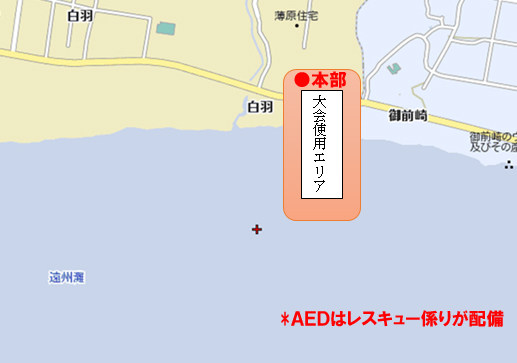 